温泉县“三支一扶”岗位表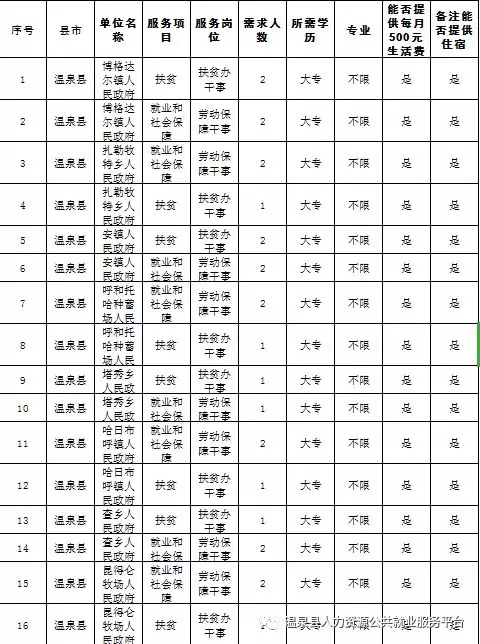 